25.05.2020 r. - PONIEDZIAŁEKTEMAT: Rozwiązywanie równań.Przeanalizuj, przepisz lub wydrukuj i wklej do zeszytu:Równania rozwiązywaliśmy już w klasach młodszych. Przypomnijmy sobie:Rozwiązać równanie to znaczy odpowiedzieć na pytanie, jaka liczba podstawiona w miejsce niewiadomej po wykonaniu odpowiednich obliczeń pozwoli otrzymać równość prawdziwą.Przykłady:Rozwiąż równanie  x + 12 = 25              a   +   b  =  c             składnik       składnik      sumaJeżeli znamy jeden ze składników i sumę, drugi składnik możemy obliczyć, odejmując od sumy wiadomy składnik.x = 25 – 12x = 13sprawdzamy: L = 13 + 12 = 25                      P = 25	L = PZatem rozwiązaniem równania jest liczba 13.Rozwiąż równanie  x - 15 = 27              a   -   b  =  c             odjemna   odjemnik     różnicaJeżeli znamy odjemnik i różnicę, możemy obliczyć odjemną, dodając do różnicy odjemnik.x = 27 + 15 x = 42sprawdzenie: L = 42 – 15 = 27                      P = 27	L = PZatem rozwiązaniem równania jest liczba 42.Rozwiąż równanie  12 – x = 2,5Jeżeli znamy odjemną i różnicę, możemy obliczyć odjemnik, odejmując od odjemnej różnicę.                          x = 12 – 2,5                           x = 9,5sprawdzenie: L = 12 – 9,5 = 2,5                      P = 2,5	L = PZatem rozwiązaniem równania jest liczba 9,5.Rozwiąż równanie   3x = 12,3Jeżeli znamy jeden z czynników i iloczyn, możemy obliczyć drugi czynnik, dzieląc iloczyn przez wiadomy czynnik.x = 12,3 : 3x = 4,1sprawdzenie: L = 3· 4,1 = 12,3 = P, zatem rozwiązaniem równanie jest liczba 4,1.Rozwiąż równanie x : 1,2 = 3,5              a   :   b  =  c             dzielna     dzielnik     ilorazJeżeli znamy dzielnik i iloraz, możemy obliczyć dzielną, mnożąc dzielnik i iloraz.x = 3,5 · 1,2 x = 4,2rozwiązaniem równania jest liczba 4,2Rozwiąż równanie  10,8 : x = 3,6Jeżeli znamy dzielną i iloraz, możemy obliczyć dzielnik, dzieląc dzielną przez iloraz.x = 10,8 : 3,6x = 3rozwiązaniem równania jest 3.Zad. 1 str. 21415 + x = 67x = 67 – 15x = 52spr. L = 15 + 42 = 67                     P = 67                    L = Pe)x + 11,7 = 14,5   x = 14,5 – 11,7   x = 2,8spr. L = 2,8 + 11,7 = 14,5        P = 14,5             L = PZad. 2 str. 214x – 1,8 = 4,5                         c)  x – 1,2 = -4,5x = 4,5 + 1,8                              x = -4,5 + 1,2	x = 6,3                                       x = - 3,3Zad. 3 str. 21415 – x = 9,8                          d) 14,5 – x = - 5,7x = 15 – 9,8                               x = 14,5 – (-5,7) = 14,5 + 5,7x = 5,2                                       x = 20,2Rozwiąż: ćw. 1/ 134, ćw. 2 i ćw.3 str. 135.26.05.2020 r. - WTOREKTEMAT: Rozwiązywanie równań - ćwiczenia.Przeanalizuj, przepisz lub wydrukuj i wklej do zeszytu:Zad. 4 str. 2145x = 25                  c)  - 12x = -84                           e)  -25x = 10x = 25 : 5                          x = (-84) : (-12)                       x = 10 : (-25)x = 5                                 x = 7                                        x = - 0,4Zad. 5 str. 214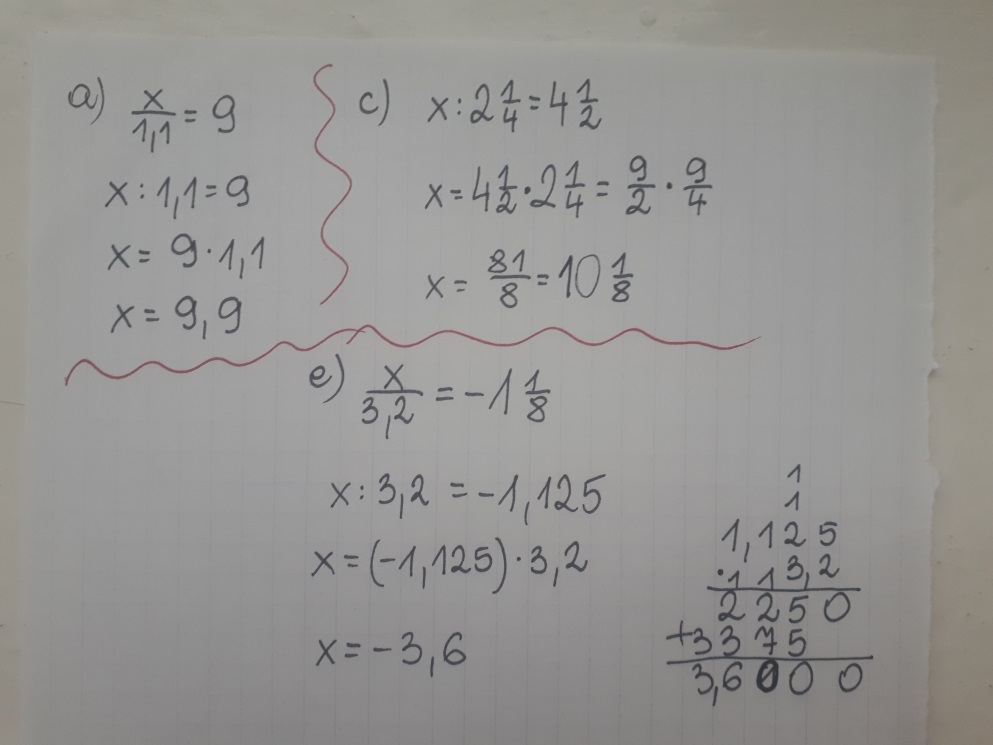  Zad. 6 str. 214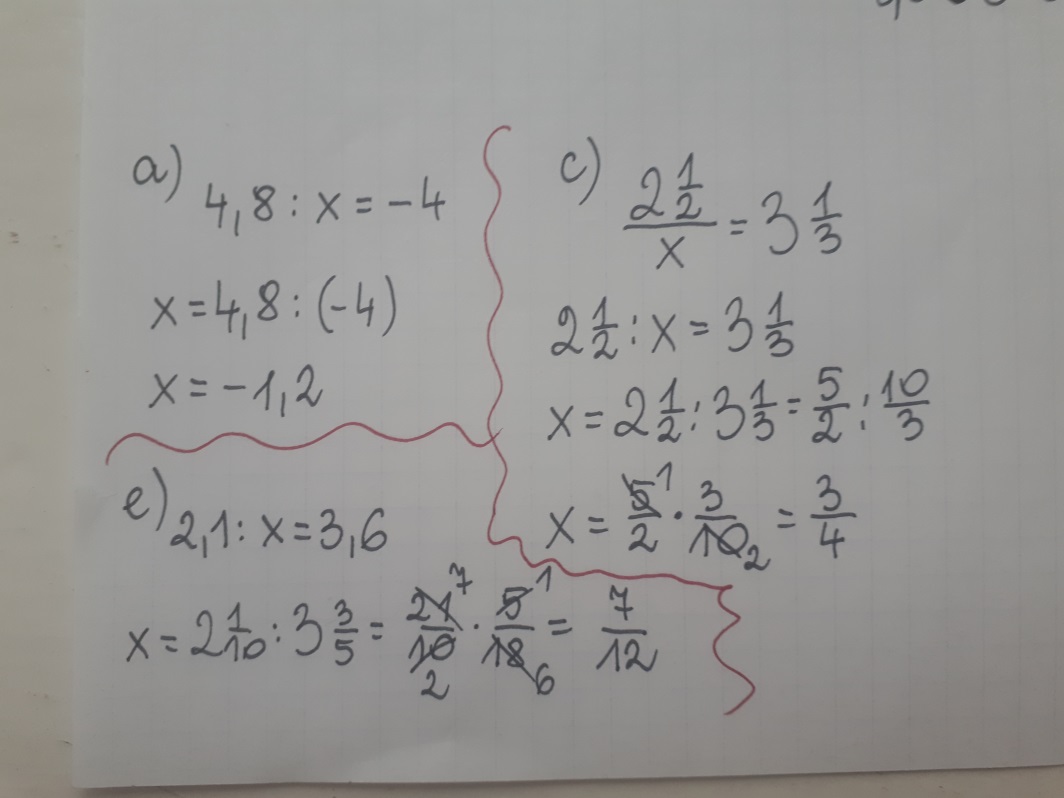 Rozwiąż: zad. spr.1 str. 215, ćw. 4 i 5 str. 135, 136. Dla chętnych: ćw. 7 i 8 str. 136.28.05.2020 r. - CZWARTEKTEMAT: Zadania tekstowe z zastosowaniem równań..Obejrzyj na YouTube na Pi-stacja Matematyka filmy: „Równania – zadania tekstowe # 4”  https://www.youtube.com/watch?v=vWBI5oSlUCQ   oraz  „Rozwiązywanie prostych równań – zadania z treścią# 6”  https://www.youtube.com/watch?v=wcTxjLrX2s4,   oraz  „Równania w geometrii#7”  https://www.youtube.com/watch?v=gT585-htJNkPrzeanalizuj, przepisz lub wydrukuj i wklej do zeszytu:Etapy rozwiązywania zadań              I etap – ustalamy niewiadomą i oznaczamy ją literą, a następnie wypisujemy wszystkie                              pozostałe dane i szukane;              II etap – układamy równanie;              III etap – rozwiązujemy równanie;              IV etap – sprawdzamy, czy otrzymane rozwiązanie jest zgodne z treścią zadania;              V etap – zapisujemy odpowiedź.    Przeananlizuj ćw. 1 str. 215 i 216 oraz ćw. 2 str. 216 w podręczniku.Zad. 1 str. 216Jaką długość ma każda część tasiemki?x – długość jednej części tasiemki2x – długość drugiej części tasiemki3,6 m – długość całej tasiemkix + 2x = 3,63x = 3,6x = 3,6 : 3x = 1,2Długość jednej części tasiemki: 1,2mDługość drugiej części tasiemki: 2 · 1,2 m = 2,4 mDługość całej tasiemki: 1,2 + 2,4 = 3,6 mOdp. Jedna część tasiemki ma 1,2 metra,  a druga 2,4 metra.Zad. spr. 2 str. 217Jakie to liczby?x – jedna liczbax – 4 – druga liczba26 – suma tych liczbx + x – 4 = 262x – 4 = 262x = 26 + 42x = 30x = 30 : 2x = 15jedna liczba: 15druga liczba : 15 – 4 = 11suma liczb: 15 + 11 = 26Odp. Szukane liczby to 15 i 11.Rozwiąż: ćw. 1 str. 137 oraz ćw. 2 str. 13829.05.2020 r. - PIĄTEKTEMAT: Rozwiązywanie zadań tekstowych z zastosowaniem równań.Przeanalizuj, przepisz lub wydrukuj i wklej do zeszytu:Zad. 3 str. 216Oblicz długość boku kwadratu.x – długość boku kwadratu4x – obwód kwadratu o boku x  - obwód to suma długości wszystkich boków ( x + x + x + x)104 cm – obwód kwadratu4x = 104x = 104 : 4x = 264· 26 cm = 104 cmOdp. Długość boku kwadratu wynosi 26 cm.Zad. 4 str. 216Ile ołówków kupił Piotr?x – ilość ołówkówx · 1,2 + 3,4 = 8,21,2x + 3,4 = 8,21,2x = 8,2 – 3,41,2x = 4,8x = 4,8 : 1,2x = 44· 1,2 = 4,8 zł – tyle zapłacił za zeszyty4,8 + 3.6 = 8,2 zł Odp. Piotr kupił 4 ołówki.Zad. 5 str. 217Jakie to liczby?x – jedna liczbax + 9 – druga liczba121 – suma tych liczbx + x + 9 = 1212x + 9 = 1212x = 121 – 92x = 112x = 56Jedna liczba : 56Druga liczba: 56 + 9 = 65Suma tych liczb: 56 + 65 = 121Odp. Szukane liczby to: 56 i 65.Zad. 6 str. 217 Ile gruszek było w każdym koszyku?14 – ilość gruszek w pierwszym koszykux - ilość gruszek w drugim koszykux - ilość gruszek w trzecim koszyku24 – ilość gruszek w trzech koszykach14 + x + x = 2414 + 2x = 242x = 24 – 142x = 10x = 10 : 2x = 5Odp. W pierwszym koszyku było 14 gruszek, w drugim  5 i w trzecim 5.Zad. spr. 2 str. 217x – długość jednego boku prostokątax + 1 – długość drugiego boku prostokąta12,4 – obwód prostokątax + x + x + 1 + x + 1 = 12,44x + 2 = 12,44x + 12,4 – 24x + 10,4x = 10,4 : 4x = 2,6długość jednego boku: 2,6 długość drugiego boku: 2,6 + 1 = 3,6Obwód prostokąta: 2· 2,6 + 2·3,6 = 5,2 + 7,2 = 12,4Odp. Długości boków tego prostokąta mają  2,6 i 3,6.Rozwiąż: ćw. 3, 4 str. 138 oraz ćw. 5 i 6 str. 139.